Publicado en Madrid (Spain) el 01/06/2015 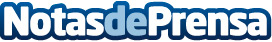 El Mago de la Comunicación,llega a América para formar líderes en PerúConocido como "El Mago de la Comunicación" Iñigo Sáenz de Urturi es experto en comunicación y máster en Inteligencia Emocional y Programación Neurolinguística, es profesor en Comunicación Oral y Artes Escénicas en el Real Centro Universitario María Cristina en El Escorial y docente del máster de recursos humanos de la Cámara de Comercio de Valladolid y ha ejercido como directivo en varias compañías ajenas y propias. Datos de contacto:Pierre MonteagudoDirector de Comunicación +34 618401821Nota de prensa publicada en: https://www.notasdeprensa.es/el-mago-de-la-comunicacionllega-a-america-para Categorias: Internacional Comunicación Marketing Recursos humanos Universidades http://www.notasdeprensa.es